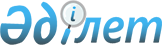 "Ақтоғай ауданының білім бөлімі" мемлекеттік мекемесінің мемлекеттік қызмет регламенттерін бекіту туралы
					
			Күшін жойған
			
			
		
					Павлодар облысы Ақтоғай аудандық әкімдігінің 2012 жылғы 27 желтоқсандағы N 347 қаулысы. Павлодар облысының Әділет департаментінде 2013 жылғы 17 қаңтарда N 3348 тіркелді. Күші жойылды - Павлодар облысы Ақтоғай аудандық әкімдігінің 2013 жылғы 20 маусымдағы N 142 қаулысымен      Ескерту. Күші жойылды - Павлодар облысы Ақтоғай аудандық әкімдігінің 20.06.2013 N 142 қаулысымен.      РҚАО ескертпесі:

      Мәтінде авторлық орфография және пунктуация сақталған.

      Қазақстан Республикасының 2001 жылғы 23 қаңтардағы "Қазақстан Республикасында жергілікті мемлекеттік басқару және өзін-өзі басқару туралы" Заңының 31-бабының 2-тармағына, Қазақстан Республикасының "Әкімшілік рәсімдер туралы" Заңының 9-1-бабына және Қазақстан Республикасы Үкіметінің 2010 жылғы 20 шілдедегі N 745 "Жеке және заңды тұлғаларға көрсетілетін мемлекеттік қызметтердің тізімін бекіту туралы" қаулысына, Қазақстан Республикасы Үкіметінің 2012 жылғы 31 тамыздағы N 1119 "Қазақстан Республикасы Білім және ғылым министрлігі, жергілікті атқарушы органдар көрсететін білім және ғылым саласындағы мемлекеттік қызмет стандарттарын бекіту туралы" Қаулысына сәйкес, мемлекеттік қызметті сапалы көрсету мақсатында, Ақтоғай ауданының әкімдігі ҚАУЛЫ ЕТЕДІ:



      1. Қоса берілген:



      1) "Негізгі орта, жалпы орта білім беру ұйымдарында экстернат нысанында оқытуға рұқсат беру" мемлекеттік қызмет регламенті;



      2) "Бастауыш, негізгі орта, жалпы орта білім берудің жалпы білім беретін бағдарламалары бойынша оқыту үшін ведомстволық бағыныстылығына қарамастан білім беру ұйымдарына құжаттарды қабылдау және оқуға қабылдау" мемлекеттік қызмет регламенті;



      3) "Бастауыш, негізгі орта, жалпы орта білім беру ұйымдарына денсаулығына байланысты ұзақ уақыт бойы бара алмайтын балаларды үйде жеке тегін оқытуды ұйымдастыру үшін құжаттарды қабылдау" мемлекеттік қызмет регламенті;



      4) "Балаларға қосымша білім беру бойынша қосымша білім беру ұйымдарына құжаттар қабылдау және оқуға қабылдау" мемлекеттік қызмет регламенті;



      5) "Мектепке дейінгі білім беру ұйымдарына құжаттарды қабылдау және балаларды қабылдау" мемлекеттік қызмет регламенті;



      6) "Білім туралы құжаттардың телнұсқаларын беру" мемлекеттік қызмет регламенті;



      7) "Жалпы білім беретін мектептерде білім алушылар мен тәрбиеленушілердің жекелеген санаттарына тегін тамақтандыруды ұсыну үшін құжаттар қабылдау" мемлекеттік қызмет регламенті;



      8) "Аз қамтылған отбасы балаларының қала сыртындағы және мектеп жанындағы лагерьлерде демалуы үшін құжаттарды қабылдау" мемлекеттік қызмет регламенті бекітілсін.



      2. Осы қаулының орындалуын бақылау жетекшілік ететін аудан әкімінің орынбасарына жүктелсін.



      3. Осы қаулы алғашқы ресми жарияланған күнінен бастап күнтізбелік он күн өткен соң қолданысқа енгізіледі.      Аудан әкімі                                Ж. Қожанов

Павлодар облысы Ақтоғай ауданы

әкімдігінің 2012 жылғы 27   

желтоқсандағы N 347 қаулысымен

бекітілді         

"Негізгі орта, жалпы орта білім беру ұйымдарында экстернат

нысанында оқытуға рұқсат беру" мемлекеттік қызмет регламенті 

1. Жалпы ережелер

      1. Мемлекеттiк қызметтiң атауы: "Негізгі орта, жалпы орта білім беру ұйымдарында экстернат нысанында оқытуға рұқсат беру".



      2. Көрсетiлетiн мемлекеттiк қызметтiң нысаны: автоматтандырылмаған.



      3. Қазақстан Республикасы Үкіметінің 2012 жылғы 31 тамыздағы N 1119 Қаулысымен бекiтiлген "Негізгі орта, жалпы орта білім беру ұйымдарында экстернат нысанында оқытуға рұқсат беру" стандарты негiзiнде жүзеге асырылады (бұдан әрi - Стандарт).



      4. Мемлекеттік қызмет:

      1) "Ақтоғай аудандық білім беру бөлімі" мемлекеттік мекемесімен (бұдан әрі – Уәкілетті орган) ұсынылады, Павлодар облысы, Ақтоғай ауылы, Ақтоғай көшесі 118, телефон 8 (71841) 21-5-97, 21-1-36, жұмыс кестесі 9 - 00 сағаттан 18 – 30 сағатқа дейін, түскі үзіліс 13-00 ден 14-30 сағатқа дейін, демалыс күндері – сенбі, жексенбі және мерекелік күндері, электрондық мекенжайы: aktogairoo3@mail.ru, қабылдау алдын ала жазылусыз және жеделдетіп қызмет көрсетусіз кезек күту тәртібімен жүзеге асырылады;

      2) Ақтоғай ауданының білім беретін мекемелерімен (бұдан әрі – Уәкілетті орган) ұсынылады, жұмыс уақыты сағат 9.00-ден 18.30-ге дейiн, 13.00-ден 14.30-ге дейiн түскi үзiлiспен, демалыс күндерi – сенбі, жексенбі және мерекелік күндері, қабылдау алдын ала жазылусыз және жеделдетіп қызмет көрсетусіз кезек күту тәртібімен жүзеге асырылады.



      5. Мемлекеттiк қызмет көрсету нәтижесi экстернат нысанында оқуға рұқсат беру туралы анықтама немесе қызметті ұсынудан бас тарту туралы дәлелді жауап болып табылады.



      6. Мемлекеттік қызмет жеке тұлғаларға (бұдан әрі – Тұтынушы) көрсетіледі.



      7. Мемлекеттік қызметті көрсету мерзімі мемлекеттік қызметті алушы стандарттың 11-тармағында айқындалған қажетті құжаттарды тапсырған сәттен бастап он бес жұмыс күнін құрайды.

      Өтініш берілген күні сол жерде көрсетілетін мемлекеттік қызметті алуға дейінгі күту уақыты – 30 (отыз )минуттан аспауы керек.

      Өтініш берілген күні сол жерде көрсетілетін Тұтынышыға қызмет көрсету уақыты – 30 (отыз )минуттан аспауы керек.

      8. Мемлекеттік қызмет тегін көрсетіледі. 

2. Мемлекеттiк қызмет көрсетудің iс-әрекет тәртiбiн сипаттау

      9. Осы мемлекеттiк қызметтi алу үшiн тұтынушы Стандарттың 11-тармағында көрсетілген құжаттар тізбесін ұсыну қажет.

      Мемлекеттік қызметті алу үшін қажетті барлық құжаттарды тапсырған кезде мемлекеттік қызметті алушыға алынған күні туралы белгі қойылған тізімдеме беріледі.



      10. Стандарттың 16 тармағында көрсетілген негіздерінде мемлекеттік қызмет көрсетуден бас тартуға мүмкін.



      11. Ақпараттық қауiпсiздiкке қойылатын талаптар: тұтынушы құжаттарының қорғалуы және ақпараттың құпия сақталуын қамтамасыз етiледi.



      12. Мемлекеттiк қызмет көрсету үдерiсiне қатысатын құрылымдық-функционалдық бiрлiктер (бұдан әрi - бірліктер):

      Уәкілетті органға өтініш білдірген кезде:

      1) Уәкілетті органның маманы;

      2) Уәкілетті органның бастығы.



      13. Осы регламенттiң 2-қосымшасында құрылымдық-функционалдық бiрлiктердің iс-әркеттерiнiң сипаттамасы көрсетiлген.



      14. Осы регламенттiң 3-қосымшасында іс-әрекеттердiң және бірліктерінің логикалық бірізділігі арасындағы өзара байланысы көрсетiлген. 

3. Мемлекеттiк қызмет көрсететiн

лауазымды тұлғалардың жауапкершiлiгi

      15. Мемлекеттiк қызмет көрсетудiң тәртiбiн бұзғаны үшiн лауазымды тұлғаларға Қазақстан Республикасының Заңдарымен белгiленген жауапкершiлiк жүктеледi.

2012 жылғы 27 желтоқсандағы N 347

"Негізгі орта, жалпы орта білім 

беру ұйымдарында экстернат   

нысанында оқытуға рұқсат беру" 

мемлекеттік қызмет        

көрсету Регламентіне       

1 қосымша            

Ақтоғай ауданның білім беретін мекемелерінің тізімі

2012 жылғы 27 желтоқсандағы N 347

"Негізгі орта, жалпы орта білім 

беру ұйымдарында экстернат   

нысанында оқытуға рұқсат беру" 

мемлекеттік қызмет        

көрсету Регламентіне       

2 қосымша            

Құрылымдық-функционалдық бiрлiктердің

iс-әркеттерiнiң сипаттамасы

2012 жылғы 27 желтоқсандағы N 347

"Негізгі орта, жалпы орта білім 

беру ұйымдарында экстернат   

нысанында оқытуға рұқсат беру" 

мемлекеттік қызмет        

көрсету Регламентіне       

3 қосымша            

Мемлекеттік қызметті ұсыну сызбасы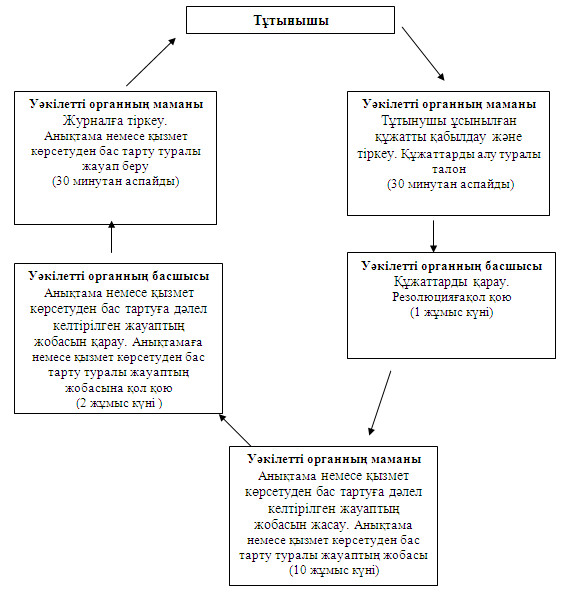 

Павлодар облысы Ақтоғай ауданы

әкімдігінің 2012 жылғы 27   

желтоқсандағы N 347 қаулысымен

бекітілді         

"Бастауыш, негізгі орта, жалпы орта білім берудің жалпы білім

беретін бағдарламалары бойынша оқыту үшін ведомстволық

бағыныстылығына қарамастан білім беру ұйымдарына құжаттарды

қабылдау және оқуға қабылдау" мемлекеттік қызмет регламенті 

1. Жалпы ережелер

      1. Мемлекеттiк қызметтiң атауы: "Бастауыш, негізгі орта, жалпы орта білім берудің жалпы білім беретін бағдарламалары бойынша оқыту үшін ведомстволық бағыныстылығына қарамастан білім беру ұйымдарына құжаттарды қабылдау және оқуға қабылдау".



      2. Көрсетiлетiн мемлекеттiк қызметтiң нысаны: автоматтандырылмаған.



      3. Қазақстан Республикасы Үкіметінің 2012 жылғы 31 тамыздағы N 1119 Қаулысымен бекiтiлген "Бастауыш, негізгі орта, жалпы орта білім берудің жалпы білім беретін бағдарламалары бойынша оқыту үшін ведомстволық бағыныстылығына қарамастан білім беру ұйымдарына құжаттарды қабылдау және оқуға қабылдау" стандарты негiзiнде жүзеге асырылады (бұдан әрi - Стандарт).



      4. Мемлекеттік қызмет осы регламенттiң 1-қосымшасына сәйкес Ақтоғай ауданының білім беретін мекемелерімен (бұдан әрі – Уәкілетті орган) ұсынылады, жұмыс кестесі 9 - 00 сағаттан 18 – 30 сағатқа дейін, түскі үзіліс 13-00 ден 14-30 сағатқа дейін, демалыс күндері – сенбі, жексенбі және мерекелік күндері, қабылдау алдын ала жазылусыз және жеделдетіп қызмет көрсетусіз кезек күту тәртібімен жүзеге асырылады.



      5. Мемлекеттiк қызмет көрсету нәтижесi білім беру ұйымдарының жалпы орта білім беретін ұйымдарға оқуға қабылдау туралы жалпы бұйрығы немесе қызмет көрсетуден бас тарту туралы дәлелді жауап болып табылады.



      6. Мемлекеттік қызмет Қазақстан Республикасының 7-18 жастағы азаматтарына (бұдан әрі – Тұтынушы) көрсетіледі.



      7. Мемлекеттік қызмет көрсетудің мерзімі Тұтынушы қажетті құжаттарды тапсырған уақыттан бастап бір жұмыс күнін құрайды.

      Өтініш берілген күні (тіркеу кезінде) сол жерде көрсетілетін мемлекеттік қызметті алуға дейінгі күту уақыты – 30 минут.

      Өтініш берілген күні сол жерде көрсетілетін мемлекеттік қызметті алушыға қызмет көрсету уақыты – 30 минуттан аспауы керек.

      Көрсетілетін мемлекеттік қызметтің соңғы нәтижесін (білім беру ұйымдарына оқуға қабылдау туралы бұйрық) алу мерзімі – 3 айдан аспауы керек, себебі оқуға қабылдау туралы бұйрық барлық білім алушылар үшін ортақ болып табылады.



      8. Мемлекеттік қызмет тегін көрсетіледі. 

2. Мемлекеттiк қызмет көрсетудің iс-әрекет тәртiбiн сипаттау

      9. Осы мемлекеттiк қызметтi алу үшiн тұтынушы Стандарттың 11-тармағында көрсетілген құжаттар тізбесін ұсыну қажет.

      Мемлекеттiк қызметтi алу үшiн бар барлық құжаттарды тапсырған кезде тұтынушыға қолхат беріледі, өтінішті қабылдау нөмірі және уақыты, құжаттардың саны мен атауы, құжаттарды қабылдаушы жауапты тұлғаның тегі, аты, әкесінің аты. көрсетiледi.



      10. Стандарттың 16 тармағында көрсетілген негіздерінде Уәкілетті органмен мемлекеттік қызмет көрсетуден бас тартуға мүмкін.



      11. Ақпараттық қауiпсiздiкке қойылатын талаптар: тұтынушы құжаттарының қорғалуы және ақпараттың құпия сақталуын қамтамасыз етiледi.



      12. Мемлекеттiк қызмет көрсету үдерiсiне қатысатын құрылымдық-функционалдық бiрлiктер (бұдан әрi - бірліктер):

      Уәкілетті органға өтініш білдірген кезде:

      1) Уәкілетті органның маманы;

      2) Уәкілетті органның бастығы.



      13. Осы регламенттiң 2-қосымшасында құрылымдық-функционалдық бiрлiктердің iс-әркеттерiнiң сипаттамасы көрсетiлген.



      14. Осы регламенттiң 3-қосымшасында іс-әрекеттердiң және бірліктерінің логикалық бірізділігі арасындағы өзара байланысы көрсетiлген. 

3. Мемлекеттiк қызмет көрсететiн

лауазымды тұлғалардың жауапкершiлiгi

      15. Мемлекеттiк қызмет көрсетудiң тәртiбiн бұзғаны үшiн лауазымды тұлғаларға Қазақстан Республикасының Заңдарымен белгiленген жауапкершiлiк жүктеледi.

2012 жылғы 27 желтоқсандағы N 347

"Бастауыш, негізгі орта, жалпы  

орта білім берудің жалпы білім 

беретін бағдарламалары бойынша 

оқыту үшін ведомстволық      

бағыныстылығына қарамастан білім

беру ұйымдарына құжаттарды    

қабылдау және оқуға қабылдау"  

мемлекеттік қызмет        

көрсету Регламентіне      

1 қосымша           

Ақтоғай ауданның білім беретін мекемелерінің тізімі

2012 жылғы 27 желтоқсандағы N 347

"Бастауыш, негізгі орта, жалпы  

орта білім берудің жалпы білім 

беретін бағдарламалары бойынша 

оқыту үшін ведомстволық      

бағыныстылығына қарамастан білім

беру ұйымдарына құжаттарды    

қабылдау және оқуға қабылдау"  

мемлекеттік қызмет        

көрсету Регламентіне      

2 қосымша           

Құрылымдық-функционалдық бiрлiктердің

iс-әркеттерiнiң сипаттамасы

2012 жылғы 27 желтоқсандағы N 347

"Бастауыш, негізгі орта, жалпы  

орта білім берудің жалпы білім 

беретін бағдарламалары бойынша 

оқыту үшін ведомстволық      

бағыныстылығына қарамастан білім

беру ұйымдарына құжаттарды    

қабылдау және оқуға қабылдау"  

мемлекеттік қызмет        

көрсету Регламентіне      

3 қосымша           

Мемлекеттік қызметті ұсыну сызбасы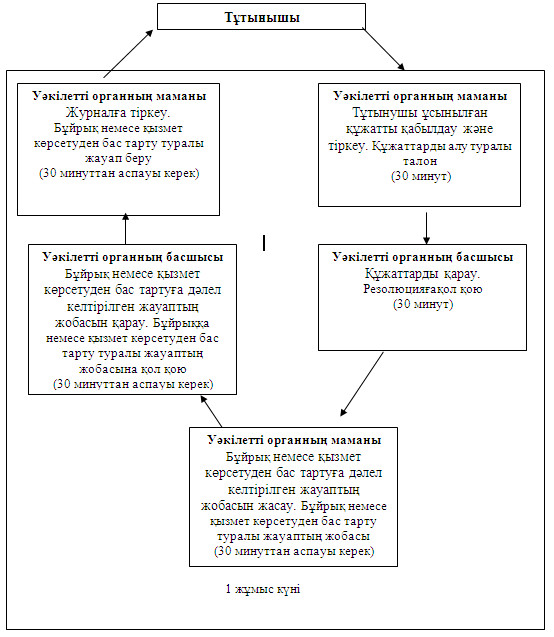 

Павлодар облысы Ақтоғай ауданы

әкімдігінің 2012 жылғы 27   

желтоқсандағы N 347 қаулысымен

бекітілді         

"Бастауыш, негізгі орта, жалпы орта білім беру ұйымдарына

денсаулығына байланысты ұзақ уақыт бойы бара алмайтын

балаларды үйде жеке тегін оқытуды ұйымдастыру үшін

құжаттарды қабылдау" мемлекеттік қызмет регламенті 

1. Жалпы ережелер

      1. Мемлекеттiк қызметтiң атауы: "Бастауыш, негізгі орта, жалпы орта білім беру ұйымдарына денсаулығына байланысты ұзақ уақыт бойы бара алмайтын балаларды үйде жеке тегін оқытуды ұйымдастыру үшін құжаттарды қабылдау".



      2. Көрсетiлетiн мемлекеттiк қызметтiң нысаны: автоматтандырылмаған.



      3. Қазақстан Республикасы Үкіметінің 2012 жылғы 31 тамыздағы N 1119 Қаулысымен бекiтiлген "Бастауыш, негізгі орта, жалпы орта білім беру ұйымдарына денсаулығына байланысты ұзақ уақыт бойы бара алмайтын балаларды үйде жеке тегін оқытуды ұйымдастыру үшін құжаттарды қабылдау" стандарты негiзiнде жүзеге асырылады (бұдан әрi - Стандарт).



      4. Мемлекеттік қызмет осы регламенттiң 1-қосымшасында мекенжайдарда көрсетілген Ақтоғай ауданының білім беретін мекемелері (бұдан әрі – Уәкілетті орган) ұсынады, жұмыс кестесі 9-00 сағаттан 18–30 сағатқа дейін, түскі үзіліс 13-00 ден 14-30 сағатқа дейін, демалыс күндері – сенбі, жексенбі және мерекелік күндері, қабылдау алдын ала жазылусыз және жеделдетіп қызмет көрсетусіз кезек күту тәртібімен жүзеге асырылады.



      5. Мемлекеттiк қызмет көрсету нәтижесi білім беру ұйымының бұйрығы немесе қызмет көрсетуден бас тарту туралы дәлелді жауап болып табылады.



      6. Мемлекеттік қызмет денсаулық жағдайына байланысты уақытша немесе үнемі білім беру ұйымдарына бару мүмкіндігі жоқ жеке тұлғаларға (бұдан әрі – Тұтынушы) көрсетіледі.



      7. Мемлекеттік қызмет көрсетудің мерзімі Тұтынушы қажетті құжаттарды тапсырған уақыттан бастап үш жұмыс күнін құрайды.

      Өтініш берілген күні сол жерде көрсетілетін мемлекеттік қызметті алуға дейінгі күту уақыты 10 минуттан аспауы керек.

      Өтініш берілген күні сол жерде көрсетілетін Тұтынышыға қызмет көрсету уақыты 10 минуттан аспауы керек.



      8. Мемлекеттік қызмет тегін көрсетіледі. 

2. Мемлекеттiк қызмет көрсетудің iс-әрекет тәртiбiн сипаттау

      9. Осы мемлекеттiк қызметтi алу үшiн тұтынушы Стандарттың 11-тармағында көрсетілген құжаттар тізбесін ұсыну қажет.

      Мемлекеттік қызметті алу үшін қажетті құжаттарды тапсыру кезінде мемлекеттік қызметті алушыға алатын күні белгіленген тізімдеме беріледі.



      10. Стандарттың 16 тармағында көрсетілген негіздерінде мемлекеттік қызмет көрсетуден бас тартуға мүмкін.



      11. Ақпараттық қауiпсiздiкке қойылатын талаптар: тұтынушы құжаттарының қорғалуы және ақпараттың құпия сақталуын қамтамасыз етiледi.



      12. Мемлекеттiк қызмет көрсету үдерiсiне қатысатын құрылымдық-функционалдық бiрлiктер (бұдан әрi - бірліктер):

      Уәкілетті органға өтініш білдірген кезде:

      1) Уәкілетті органның маманы;

      2) Уәкілетті органның бастығы.



      13. Осы регламенттiң 2-қосымшасында құрылымдық-функционалдық бiрлiктердің iс-әркеттерiнiң сипаттамасы көрсетiлген.



      14. Осы регламенттiң 3-қосымшасында іс-әрекеттердiң және бірліктерінің логикалық бірізділігі арасындағы өзара байланысы көрсетiлген. 

3. Мемлекеттiк қызмет көрсететiн

лауазымды тұлғалардың жауапкершiлiгi

      15. Мемлекеттiк қызмет көрсетудiң тәртiбiн бұзғаны үшiн лауазымды тұлғаларға Қазақстан Республикасының Заңдарымен белгiленген жауапкершiлiк жүктеледi.

2012 жылғы 27 желтоқсандағы N 347

"Бастауыш, негізгі орта, жалпы  

орта білім беру ұйымдарына   

денсаулығына байланысты ұзақ  

уақыт бойы бара алмайтын    

балаларды үйде жеке тегін    

оқытуды ұйымдастыру үшін    

құжаттарды қабылдау" мемлекеттік

қызмет көрсету Регламентіне   

1 қосымша            

Ақтоғай ауданның білім беретін мекемелерінің тізімі

2012 жылғы 27 желтоқсандағы N 347

"Бастауыш, негізгі орта, жалпы  

орта білім беру ұйымдарына   

денсаулығына байланысты ұзақ  

уақыт бойы бара алмайтын    

балаларды үйде жеке тегін    

оқытуды ұйымдастыру үшін    

құжаттарды қабылдау" мемлекеттік

қызмет көрсету Регламентіне   

2 қосымша            

Құрылымдық-функционалдық бiрлiктердің

iс-әркеттерiнiң сипаттамасы

2012 жылғы 27 желтоқсандағы N 347

"Бастауыш, негізгі орта, жалпы  

орта білім беру ұйымдарына   

денсаулығына байланысты ұзақ  

уақыт бойы бара алмайтын    

балаларды үйде жеке тегін    

оқытуды ұйымдастыру үшін    

құжаттарды қабылдау" мемлекеттік

қызмет көрсету Регламентіне   

3 қосымша            

Мемлекеттік қызметті ұсыну сызбасы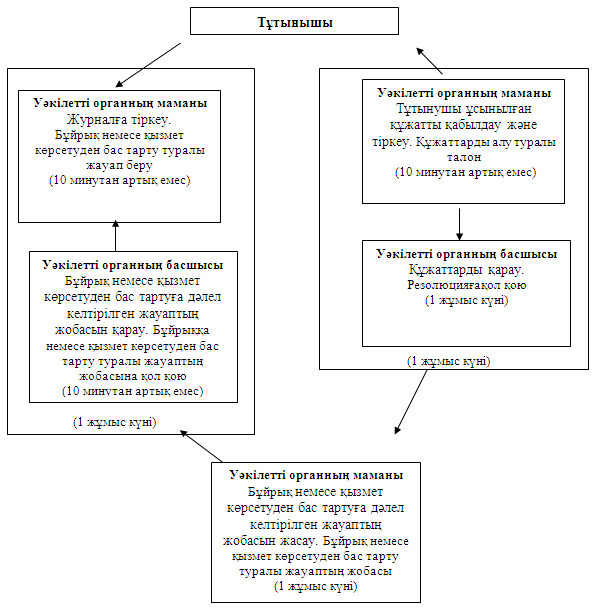 

Павлодар облысы Ақтоғай ауданы

әкімдігінің 2012 жылғы 27   

желтоқсандағы N 347 қаулысымен

бекітілді         

"Балаларға қосымша білім беру бойынша қосымша білім

беру ұйымдарына құжаттар қабылдау және оқуға қабылдау"

мемлекеттік қызметінің регламенті 

1. Жалпы ережелер

      1. Мемлекеттік қызметтің атауы "Балаларға арналған қосымша білім беру ұйымдарына оларға қосымша білім беру бойынша құжаттарды қабылдау және балаларды қабылдау".



      2. Көрсетілетін мемлекеттік қызмет нысаны: автоматтандырылмаған.



      3. "Балаларға арналған қосымша білім беру ұйымдарына оларға қосымша білім беру бойынша құжаттарды қабылдау және балаларды қабылдау" мемлекеттік қызметі Қазақстан Республикасы Үкіметінің 2012 жылғы 31 тамыздағы N 1119 қаулысымен бекітілген стандартының (әрі қарай – Стандарт) негізінде көрсетіледі.



      4. Мемлекеттiк қызмет:

      1) Ақтоғай ауданы әкімдігінің, Ақтоғай ауданы білім бөлімінің "Балалардың бос уақытын қамту және шығармашылық орталығы" мемлекеттік қазыналық коммуналдық кәсіпорынымен (бұдан әрі – Уәкілетті орган) көрсетіледі, Павлодар облысы, Ақтоғай ауылы Абай көшесі, 100 үй, телефон (8-718-41) 21-5-64, жұмыс кестесі 9 - 00 сағаттан 18 – 30 сағатқа дейін, түскі үзіліс 13-00 ден 14-30 сағатқа дейін, демалыс күндері – сенбі, жексенбі және мерекелік күндері, қабылдау алдын ала жазылусыз және жеделдетіп қызмет көрсетусіз кезек күту тәртібімен жүзеге асырылады;

      2) Ақтоғай ауданы әкімдігінің, Ақтоғай ауданы білім бөлімінің "Балалардың өнер мектебі" мемлекеттік қазыналық коммуналдық кәсіпорынымен (бұдан әрі – Уәкілетті орган) көрсетіледі, Павлодар облысы, Ақтоғай ауылы Абай көшесі, 102 үй, телефон (8-718-41) 21-6-40, жұмыс кестесі 9 - 00 сағаттан 13 – 00 сағатқа дейін, түскі үзіліс 13-00 ден 14-00 сағатқа дейін, демалыс күндері – сенбі, жексенбі және мерекелік күндері, қабылдау алдын ала жазылусыз және жеделдетіп қызмет көрсетусіз кезек күту тәртібімен жүзеге асырылады.



      5. Мемлекеттiк қызмет көрсету нәтижесі қосымша білім беру ұйымы мен балалардың заңды өкілдерімен өзара жасасқан шарттың негізінде қосымша білім беру ұйымына қабылданы жөнінде бұйрық немесе мемлекеттік қызмет көрсетуден бас тарту туралы дәлелді жауап болып табылады.



      6. Мемлекеттiк қызмет 3-18 жас аралығындағы жеке тұлғаға көрсетіледі (әрі қарай – тұтынушы).



      7. Мемлекеттік қызметті көрсету мерзімі мемлекеттік қызметті алу үшін өтінішті қарастыру 3 жұмыс күнін құрайды (балалардың музыкалық, көркемөнер, шығармашылық және спорт мектептері үшін 15 жұмыс күні).

      Өтініш иесінің мемлекеттік қызметті көрсету орнында өтінішті берген күні қызметті алу үшін күту (тіркелу кезінде) уақытының барынша ұзақтығы – 30 минуттан артық емес.

      Өтініш иесінің мемлекеттік қызметті көрсету орнында өтінішті берген күні қызмет көрсету уақытының барынша ұзақтығы – 30 минуттан артық емес.



      8. Мемлекеттік қызмет тегін көрсетіледі. 

2. Мемлекеттік қызмет көрсету үдерісіндегі

әрекет (өзара әрекет) тәртібін сипаттау

      9. Мемлекеттік қызметті алу үшін тұтынушы Стандарттың 11 тармағында көрсетілген құжаттарды ұсынады.

      Барлық қажетті құжаттарды тапсырған соң, тұтынушыға қажетті құжаттарды қабылдағаны жөнінде өтінішті қабылдаған күні, жауапты тұлғаның тегі, аты, әкесінің аты жазылған қолхат беріледі.



      10. Стандарттың 16 тармағына сәйкес мемлекеттік қызмет көрсетуден бас тартуы мүмкін.



      11. Ақпараттық қауіпсіздікке қойылатын талаптар: тұтынушының құжаттарының мазмұны туралы ақпараттың сақталуын, қорғалуы мен құпиялығын қамтамасыз ету.



      12. Мемлекеттiк қызмет көрсету үдерiсiне қатысатын құрылымдық-функционалдық бiрлiктер (бұдан әрi - бірліктер):

      Уәкілетті органға өтініш білдірген кезде:

      1) Уәкілетті органның маманы;

      2) Уәкілетті органның бастығы.



      13. Осы регламенттiң 1-қосымшасында құрылымдық-функционалдық бiрлiктерiдің iс-әркеттерiнiң сипаттамасы көрсетiлген.



      14. Осы регламенттiң 2-қосымшасында іс-әрекеттердiң және бірліктерінің логикалық бірізділігі арасындағы өзара байланысы көрсетiлген. 

3. Мемлекеттік қызмет көрсететін

лауазымды тұлғалардың жауапкершілігі

      15. Мемлекеттік қызмет көрсету тәртібін бұзғаны үшін лауазымды тұлға ҚР-ның заңдарында қаралған жауапкершілікке тартылады.

2012 жылғы 27 желтоқсандағы N 347

"Балаларға арналған қосымша білім

беру ұйымдарына оларға қосымша  

білім беру бойынша құжаттарды   

қабылдау және балаларды қабылдау"

мемлекеттік қызметінің регламентіне

1-қосымша            

Құрылымдық-функционалдық бiрлiктердің

iс-әркеттерiнiң сипаттамасы

2012 жылғы 27 желтоқсандағы N 347

"Балаларға арналған қосымша білім

беру ұйымдарына оларға қосымша  

білім беру бойынша құжаттарды   

қабылдау және балаларды қабылдау"

мемлекеттік қызметінің регламентіне

2-қосымша            

Мемлекеттік қызметті ұсыну сызбасы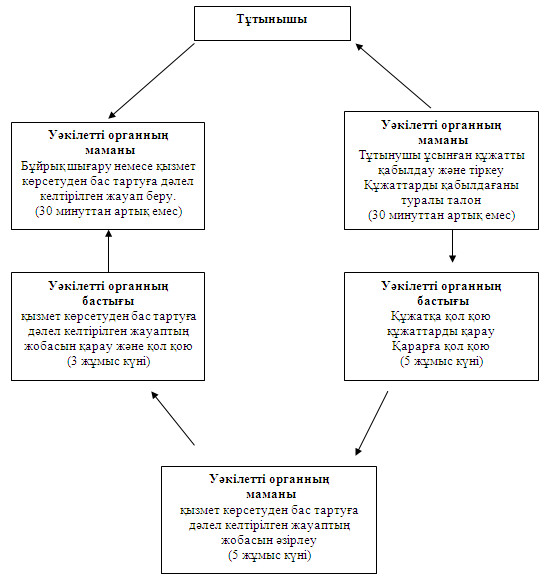 

Павлодар облысы Ақтоғай ауданы

әкімдігінің 2012 жылғы 27   

желтоқсандағы N 347 қаулысымен

бекітілді         

"Мектепке дейінгі білім беру ұйымдарына құжаттарды қабылдау

және балаларды қабылдау" мемлекеттік қызметінің регламенті 

1. Жалпы ережелер

      1. Мемлекеттік қызметтің атауы "Мектепке дейінгі білім беру ұйымдарына құжаттарды қабылдау және балаларды қабылдау".



      2. Көрсетілетін мемлекеттік қызмет нысаны: автоматтандырылмаған.



      3. "Мектепке дейінгі білім беру ұйымдарына құжаттарды қабылдау және балаларды қабылдау" мемлекеттік қызметі Қазақстан Республикасы Үкіметінің 2012 жылғы 31 тамыздағы N 1119 қаулысымен бекітілген стандартының (бұдан әрі – Стандарт) негізінде көрсетіледі.



      4. Мемлекеттiк қызметтi:

      1) Ақтоғай ауданы әкімдігінің, Ақтоғай ауылдық округ әкімі аппаратының "Айгөлек" бала бақшасы" мемлекеттік қазыналық коммуналдық кәсіпорынымен (бұдан әрі – Уәкілетті орган) көрсетіледі, Павлодар облысы, Ақтоғай аыулы, Юнный тұыйқ көшесі 4, телефон (8-718-41) 22-0-64 жұмыс кестесі 9 - 00 сағаттан 18 – 30 сағатқа дейін, түскі үзіліс 13-00 ден 14-30 сағатқа дейін, демалыс күндері – сенбі, жексенбі және мерекелік күндері, қабылдау алдын ала жазылусыз және жеделдетіп қызмет көрсетусіз кезек күту тәртібімен жүзеге асырылады.

      2) Ақтоғай ауданы әкімдігінің, Ақтоғай ауылдық округ әкімі аппаратының "Ақ бота" бала бақшасы" мемлекеттік қазыналық коммуналдық кәсіпорынымен (бұдан әрі – Уәкілетті орган) көрсетіледі, Павлодар облысы, Ақтоғай аыулы, М.Горький көшесі 56, телефон (8-718-41) 21-5-47 жұмыс кестесі 9 - 00 сағаттан 18 – 30 сағатқа дейін, түскі үзіліс 13-00 ден 14-30 сағатқа дейін, демалыс күндері – сенбі, жексенбі және мерекелік күндері, қабылдау алдын ала жазылусыз және жеделдетіп қызмет көрсетусіз кезек күту тәртібімен жүзеге асырылады.



      5. Мемлекеттік қызмет көрсетуді аяқтау нысаны стандартқа 1-қосымшаға сәйкес МДҰ мен заңды өкілдер арасында жасалатын шарт немесе мемлекеттік қызмет көрсетуден бас тарту туралы дәлелді жауап болып табылады.



      6. Мемлекеттiк қызмет мектепке дейінгі жастағы балалардың заңды өкілдеріне (бұдан әрі – тұтынушы) көрсетіледі.



      7. Мемлекетті қызметті көрсету мерзімдері мемлекеттік қызметті алушы стандарттың 11-тармағында айқындалған құжаттарды МДҰ-ға тапсыру және басшылардан қажетті кеңес алу сәтінен бастап – кемінде 30 минут уақытты құрайды.

      Мемлекеттік қызметті алушының өтініш берген күні сол жерде көрсетілетін мемлекеттік қызметті алғанға дейін күтудің рұқсат берілген ең көп уақыты – 30 минуттан артық емес.

      Өтініш берген күні сол жерде мемлекеттік қызметті алушыға көрсетілетін мемлекеттік қызметтің рұқсат берілген ең көп уақыты – кемінде 30 минутты құрайды.



      8. Мемлекеттік қызмет тегін көрсетіледі. 

2. Мемлекеттік қызмет көрсету үдерісіндегі

әрекет (өзара әрекет) тәртібін сипаттау

      9. Мемлекеттік қызметті алу үшін тұтынушы Стандарттың 11 тармағында көрсетілген құжаттарды ұсынады.



      10. Уәкілетті орган Стандарттың 16 тармағына сәйкес мемлекеттік қызмет көрсетуден бас тартуы мүмкін.



      11. Ақпараттық қауіпсіздікке қойылатын талаптар: тұтынушының құжаттарының мазмұны туралы ақпараттың сақталуын, қорғалуы мен құпиялығын қамтамасыз ету.



      12. Мемлекеттiк қызмет көрсету үдерiсiне қатысатын құрылымдық-функционалдық бiрлiктер (бұдан әрi - бірліктер):

      Уәкілетті органға өтініш білдірген кезде:

      1) Уәкілетті органның маманы;

      2) Уәкілетті органның бастығы.



      13. Осы регламенттiң 1-қосымшасында құрылымдық-функционалдық бiрлiктердің iс-әркеттерiнiң сипаттамасы көрсетiлген.



      14. Осы регламенттiң 2-қосымшасында іс-әрекеттердiң және бірліктерінің логикалық бірізділігі арасындағы өзара байланысы көрсетiлген. 

3. Мемлекеттік қызмет көрсететін

лауазымды тұлғалардың жауапкершілігі

      15. Мемлекеттік қызмет көрсету тәртібін бұзғаны үшін лауазымды тұлға ҚР-ның заңдарында қаралған жауапқа тартылады.

2012 жылғы 27 желтоқсандағы N 347

"Мектепке дейінгі білім беру   

ұйымдарына құжаттарды қабылдау  

және балаларды қабылдау"    

мемлекеттік қызмет регламентіне 

1-қосымша            

Құрылымдық-функционалдық бiрлiктердің

iс-әркеттерiнiң сипаттамасы

2012 жылғы 27 желтоқсандағы N 347

"Мектепке дейінгі білім беру   

ұйымдарына құжаттарды қабылдау  

және балаларды қабылдау"    

мемлекеттік қызмет регламентіне 

2-қосымша            

Мемлекеттік қызметті ұсыну сызбасы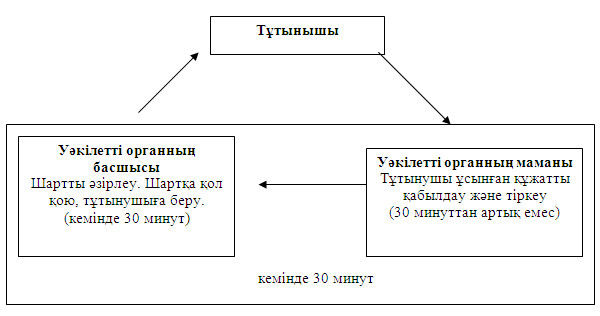 

Павлодар облысы Ақтоғай ауданы

әкімдігінің 2012 жылғы 27   

желтоқсандағы N 347 қаулысымен

бекітілді         

"Білім туралы құжаттардың телнұсқаларын беру"

мемлекеттік қызметінің регламенті 

1. Жалпы ережелер

      1. Мемлекеттік қызметтің атауы "Білім туралы құжаттардың телнұсқаларын беру".



      2. Көрсетілетін мемлекеттік қызмет нысаны: автоматтандырылмаған.



      3. "Білім туралы құжаттардың телнұсқаларын беру" мемлекеттік қызметі Қазақстан Республикасы Үкіметінің 2012 жылғы 31 тамыздағы N 1119 қаулысымен бекітілген стандартының (бұдан әрі – Стандарт) негізінде көрсетіледі.



      4. Мемлекеттік қызмет осы регламенттiң 1-қосымшасына сәйкес Ақтоғай ауданының білім беретін мекемелері (бұдан әрі – Уәкілетті орган) ұсынады, жұмыс кестесі 9 - 00 сағаттан 18 – 30 сағатқа дейін, түскі үзіліс 13-00 ден 14-30 сағатқа дейін, демалыс күндері – сенбі, жексенбі және мерекелік күндері, қабылдау алдын ала жазылусыз және жеделдетіп қызмет көрсетусіз кезек күту тәртібімен жүзеге асырылады.



      5. Мемлекеттік қызмет көрсетудің нәтижесі білім туралы құжаттың төлнұсқасы немесе қызмет көрсетуден бас тарту туралы дәлелді жауап болып табылады.



      6. Мемлекеттік қызмет Қазақстан Республикасының азаматтарына, Қазақстан Республикасында тұрақты тұратын азаматтығы жоқ тұлғаларға және Қазақстан Республикасының азаматы болып табылмайтын ұлты қазақ тұлғаларға (бұдан әрі – Тұтынушы) көрсетіледі.



      7. Мемлекеттік қызметтің көрсету мерзімдері мемлекеттік қызметті алушы стандарттың 11-тармағында айқындалған қажетті құжаттарды тапсырған сәттен бастап күнтізбелік 10 күн ішінде.

      Мемлекеттік қызметті алушының өтініш берген күні сол жерде көрсетілетін мемлекеттік қызметті алғанға дейін күтудің рұқсат берілген ең көп уақыты – 20 минуттан артық емес.

      Өтініш берген күні сол жерде мемлекеттік қызметті алушыға көрсетілетін мемлекеттік қызметтің рұқсат берілген ең көп уақыты – 20 минуттан артық емес.



      8. Мемлекеттік қызмет тегін көрсетіледі. 

2. Мемлекеттік қызмет көрсету үдерісіндегі

әрекет (өзара әрекет) тәртібін сипаттау

      9. Мемлекеттік қызметті алу үшін Тұтынушы Стандарттың 11 тармағында көрсетілген құжаттарды ұсынады.

      Мемлекеттік қызметті алу үшін барлық қажетті құжаттарды тапсырған жағдайда мемлекеттік қызметті алушыға, сұраныстың нөмірі мен қабылданған күні, сұратылған мемлекеттік қызметтің түрі, ұсынылған құжаттардың атаулары және саны, құжаттарды беру күні (уақыты) мен орны, құжаттардың ресімдеуге өтінішті қабылдаған білім беру ұйымы өкілінің тегі, аты, әкесінің аты, мемлекеттік қызметті алушының тегі, аты, әкесінің аты, байланыс деректері көрсетілген қолхат беріледі.



      10. Стандарттың 16-тармағында көрсетілген жағдайда Уәкілетті орган мемлекеттік қызмет көрсетуден бас тартады.



      11. Ақпараттық қауіпсіздікке қойылатын талаптар: тұтынушының құжаттарының мазмұны туралы ақпараттың сақталуын, қорғалуы мен құпиялығын қамтамасыз ету.



      12. Мемлекеттiк қызмет көрсету үдерiсiне қатысатын құрылымдық-функционалдық бiрлiктер (бұдан әрi - бірліктер):

      Уәкілетті органға өтініш білдірген кезде:

      1) Уәкілетті органның маманы;

      2) Уәкілетті органның бастығы.



      13. Осы регламенттiң 2-қосымшасында құрылымдық-функционалдық бiрлiктердің iс-әркеттерiнiң сипаттамасы көрсетiлген.



      14. Осы регламенттiң 3-қосымшасында іс-әрекеттердiң және бірліктерінің логикалық бірізділігі арасындағы өзара байланысы көрсетiлген. 

4. Мемлекеттік қызмет көрсететін

лауазымды тұлғаның жауапкершілігі

      15. Мемлекеттік қызмет көрсету тәртібін бұзған жағдайда лауазымды тұлға Қазақстан Республикасының заңдарында қарастырылған жауапкершілікке тартылады.

2012 жылғы 27 желтоқсандағы N 347

"Білім туралы құжаттардың     

телнұсқаларын беру" мемлекеттік

қызмет регламентіне      

1-қосымша            

Ақтоғай ауданның білім беретін мекемелерінің тізімі

2012 жылғы 27 желтоқсандағы N 347

"Білім туралы құжаттардың     

телнұсқаларын беру" мемлекеттік

қызмет регламентіне      

2-қосымша             

Құрылымдық-функционалдық бiрлiктердің

iс-әркеттерiнiң сипаттамасы

2012 жылғы 27 желтоқсандағы N 347

"Білім туралы құжаттардың     

телнұсқаларын беру" мемлекеттік

қызмет регламентіне      

3-қосымша            

Мемлекеттік қызмет көрсету сызбасы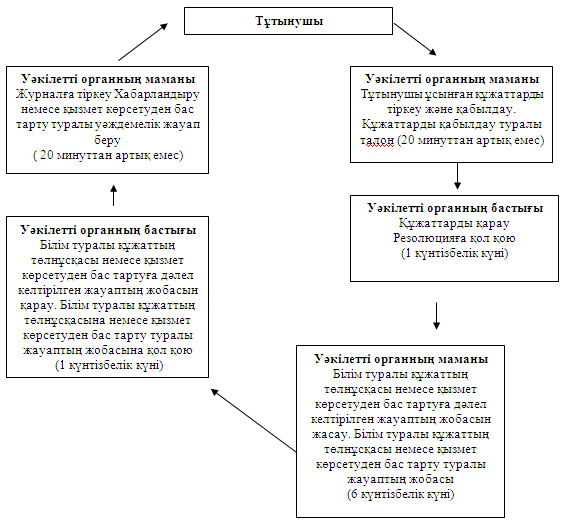 

Павлодар облысы Ақтоғай ауданы

әкімдігінің 2012 жылғы 27   

желтоқсандағы N 347 қаулысымен

бекітілді         

"Жалпы білім беретін мектептерде білім алушылар мен тәрбиеленушілердің жекелеген санаттарына тегін тамақтандыруды

ұсыну үшін құжаттар қабылдау" мемлекеттік қызмет регламенті 

1. Жалпы ережелер

      1. Мемлекеттік қызмет атауы "Жалпы білім беретін мектептерде білім алушылар мен тәрбиеленушілердің жекелеген санаттарына тегін тамақтандыруды ұсыну үшін құжаттар қабылдау".



      2. Мемлекеттік қызмет көрсету түрі: автоматтандырылмаған.



      3. Мемлекеттік қызмет Қазақстан Республикасы Үкіметінің 2012 жылғы 31 тамыздағы N 1119 Қаулысымен бекітілген "Жалпы білім беретін мектептерде білім алушылар мен тәрбиеленушілердің жекелеген санаттарына тегін тамақтандыруды ұсыну үшін құжаттар қабылдау" мемлекеттік қызмет стандарты (одан әрі - Стандарт)негізінде көрсетіледі.



      4. Мемлекеттік қызмет "Ақтоғай ауданыдық білім беру бөлімі" мемлекеттік мекемесімен (бұдан әрі – Уәкілетті орган) ұсынылады, Павлодар облысы, Ақтоғай ауылы, Әлін көшесі 97, телефон 8 (71841) 21-5-97, 21-1-36, жұмыс кестесі 9 - 00 сағаттан 18 – 30 сағатқа дейін, түскі үзіліс 13-00 ден 14-30 сағатқа дейін, демалыс күндері – сенбі, жексенбі және мерекелік күндері, қабылдау алдын ала жазылусыз және жеделдетіп қызмет көрсетусіз кезек күту тәртібімен жүзеге асырылады.



      5. Мемлекеттік қызметті көрсету нәтижесі стандарттың 5-қосымшасына сәйкес жалпы білім беретін мектепте тегін ыстық тамақпен қамтамасыз етілгені туралы анықтаманы қағаз түрінде бере отырып, жалпы білім беретін мектептерде оқушылар мен тәрбиеленушілердің жеке санаттарына тегін ыстық тамақ беру немесе қызмет көрсетуден бас тартатыны жөнінде дәлелді жауап болып табылады.



      6. Мемлекеттік қызмет мемлекеттік білім беру мекемелерінің білім алушылары мен тәрбиеленушілеріне көрсетіледі (одан әрі - Тұтынушы);

      1) мемлекеттік атаулы әлеуметтік көмек алуға құқысы бар отбасылардың балаларына;

      2) жан басына шаққандағы орташа табыс ең төменгі өмір сүру деңгейінен төмен, мемлекеттік атаулы әлеуметтік көмек алмайтын отбасылардан шыққан балаларға;

      3) жетім балалар мен ата – анасының қамқорлығынсыз қалған отбасылардан тұратын балаларға;

      4) төтенше жағдайлардың нәтижесінде шұғыл қөмекті қажет ететін отбасылардан шыққан балаларға;

      5) білім беру ұйымдары басқармасының алқалық органдары  айқындайтын өзге санаттағы білім алушылар мен тәрбиеленушілерге көрсетіледі.



      7. Мемлекеттік қызмет көрсетудің мерзімдері мемлекеттік қызметті алу үшін өтініш беру бес жұмыс күнін (өтініш түскен мерзімнен бастап бес күн ішінде) құрайды.

      Өтініш беруші жүгінген күні сол жерде көрсетілетін мемлекеттік қызметті алуға дейінгі күтудің барынша шекті уақыты (тіркеу кезінде) – 30 минуттан аспайды.

      Өтініш беруші жүгінген күні сол жерде көрсетілетін мемлекеттік қызмет алушыға қызмет көрсетудің барынша шекті уақыты – 30 минутан аспайды.

      Мемлекеттік қызмет оқу жылы бойы көрсетілді.



      8. Мемлекеттік қызмет тегін көрсетілді. 

2. Мемлекеттік қызмет көрсету үдерісіндегі

әрекет (өзара әрекет) тәртібін сипаттау

      9. Мемлекеттік қызметті алу үшін тұтынушы Стандарттың 11 тармағында көрсетілген құжаттарды ұсынады.

      Барлық құжаттарды тапсырған соң тұтынушыға қызметті алатын күнін көрсете отырып, жалпы білім беретін мектептің жауапты қызметкерінің тегі, аты, әкесінің аты, өтінішті қабылдап алған күні мен нөмірі көрсетілген қажетті құжаттарды қабылдап алғаны жөнінде қолхат беріледі.



      10. Стандарттың 16 тармағына сәйкес мемлекеттік қызмет көрсетуден бас тартуы мүмкін.



      11. Ақпараттық қауіпсіздікке талап: тұтынушы құжаттарын сақтау туралы ақпараттардың сақталуын қорғалуын қамсыздандыру.



      12. Мемлекеттiк қызмет көрсету үдерiсiне қатысатын құрылымдық-функционалдық бiрлiктер (бұдан әрi - бірліктер):

      Уәкілетті органға өтініш білдірген кезде:

      1) Уәкілетті органның маманы;

      2) Уәкілетті органның бастығы.



      13. Осы регламенттiң 1 қосымшасында құрылымдық-функционалдық бiрлiктерiдің iс-әркеттерiнiң сипаттамасы көрсетiлген.



      14. Осы регламенттiң 2 қосымшасында іс-әрекеттердiң және бірліктерінің логикалық бірізділігі арасындағы өзара байланысы көрсетiлген. 

4. Мемлекеттік қызмет көрсететін

лауазымды тұлғаның жауапкершілігі

      15. Мемлекеттік қызмет көрсету тәртібін бұзған жағдайда лауазымды тұлға Қазақстан Республикасының заңдарында қарастырылған жауапкершілікке тартылады.

2012 жылғы 27 желтоқсандағы N 347 

"Жалпы білім беретін мектептерде  

білім алушылар мен тәрбиеленушілердің

жекелеген санаттарына тегін     

тамақтандыруды ұсыну үшін     

құжаттар қабылдау" мемлекеттік   

қызмет регламентіне       

1 қосымша            

Құрылымдық-функционалдық бiрлiктердің

iс-әркеттерiнiң сипаттамасы

2012 жылғы 27 желтоқсандағы N 347 

"Жалпы білім беретін мектептерде  

білім алушылар мен тәрбиеленушілердің

жекелеген санаттарына тегін     

тамақтандыруды ұсыну үшін     

құжаттар қабылдау" мемлекеттік   

қызмет регламентіне       

2 қосымша            

Мемлекеттік қызмет ұсынудың сызбасы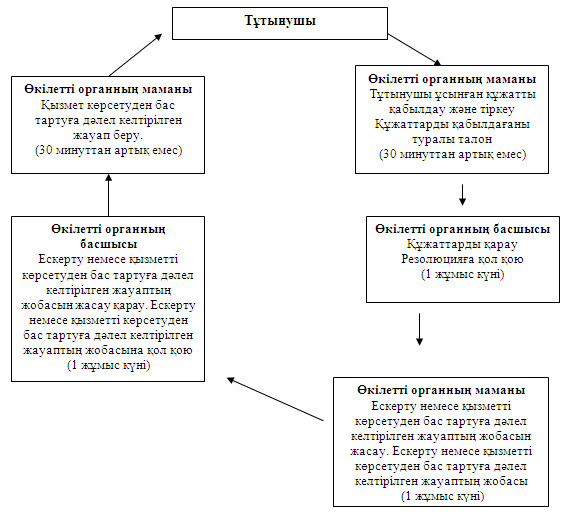 

Павлодар облысы Ақтоғай ауданы

әкімдігінің 2012 жылғы 27   

желтоқсандағы N 347 қаулысымен

бекітілді         

"Аз қамтылған отбасы балаларының қала сыртындағы және

мектеп жанындағы лагерьлерде демалуы үшін құжаттарды

қабылдау" мемлекеттік қызмет регламенті 

1.Жалпы ережелер

      1. Мемлекеттік қызмет атауы "Аз қамтылған отбасы балаларының қала сыртындағы және мектеп жанындағы лагерьлерде демалуы үшін құжаттарды қабылдау".



      2. Мемлекеттік қызмет көрсету түрі: автоматтандырылмаған.



      3. Мемлекеттік қызмет Қазақстан Республикасы Үкіметінің 2012 жылғы 31 тамыздағы N 1119 Қаулысымен бекітілген "Аз қамтылған отбасы балаларының қала сыртындағы және мектеп жанындағы лагерьлерде демалуы үшін құжаттарды қабылдау" мемлекеттік қызмет стандарты (бұдан әрі - Стандарт)негізінде көрсетіледі.



      4. Мемлекеттік қызмет:

      1) "Ақтоғай ауданыдық білім беру бөлімі" мемлекеттік мекмесімен (бұдан әрі – Уәкілетті орган) ұсынылады, Павлодар облысы, Ақтоғай ауылы, Ақтоғай көшесі 118, телефон, факс: 8 (71841) 21-5-97, 21-1-36, жұмыс кестесі 9 - 00 сағаттан 18 – 30 сағатқа дейін, түскі үзіліс 13-00 ден 14-30 сағатқа дейін, демалыс күндері – сенбі, жексенбі және мерекелік күндері, электронды мекенжай aktogairoo3@mail.ru, қабылдау алдын ала жазылусыз және жеделдетіп қызмет көрсетусіз кезек күту тәртібімен жүзеге асырылады;

      2) осы регламенттiң 1-қосымшасына сәйкес Ақтоғай ауданының білім беретін мекемелерімен (бұдан әрі – Уәкілетті орган) ұсынылады, жұмыс кестесі 9 - 00 сағаттан 18 – 30 сағатқа дейін, түскі үзіліс 13-00 ден 14-30 сағатқа дейін, демалыс күндері – сенбі, жексенбі және мерекелік күндері, қабылдау алдын ала жазылусыз және жеделдетіп қызмет көрсетусіз кезек күту тәртібімен жүзеге асырылады.



      5. Мемлекеттік қызметті көрсету нәтижесі стандартқа 2-қосымшаға сәйкес қала сыртындағы және мектеп жанындағы лагерьлерге жолдама беру немесе қызметті көрсетуден бас тарту туралы дәлелді жауап болып табылады.



      6. Мемлекеттік қызмет мемлекеттік білім беру ұйымдарындағы күн көрісі төмен отбасылардан шыққан білім алушылар мен тәрбиеленушілерге көрсетіледі (бұдан әрі - Тұтынушы).



      7. Мемлекеттік қызметті көрсету мерзімі мемлекеттік қызметті алу үшін өтініш берген күннен бастап күнтізбелік 10 күнді құрайды.

      Өтініш иесінің мемлекеттік қызметті көрсету орнында өтінішті берген күні қызметті алғанға дейін күтетін (тіркелу кезінде) барынша шекті уақыт – 30 минуттан аспайды.

      Өтініш иесінің мемлекеттік қызметті көрсету орнында өтінішті берген күні қызмет көрсететін барынша шекті уақыт – 30 минуттан аспайды.



      8. Мемлекеттік қызмет тегін көрсетілді. 

2. Мемлекеттік қызмет көрсету үдерісіндегі

әрекет (өзара әрекет) тәртібін сипаттау

      9. Мемлекеттік қызметті алу үшін тұтынушы Стандарттың 11 тармағында көрсетілген құжаттарды ұсынады.

      Уәкілетті орган барлық қажетті құжаттарды қабылдау кезінде өтінішті қабылдау нөмірі мен күні, сұратылған мемлекеттік қызмет түрі, қоса тіркелген құжаттардың саны мен атаулары, құжаттарды беру күні (уақыты) мен орыны, құжаттарды ресімдеу үшін өтінішті қабылдаған орталық қызметкерінің тегі, аты, әкесінің аты, мемлекеттік қызметті алушының тегі, аты, әкесінің аты, оның байланыс деректері мемлекеттік қызметті алушыға тиісті құжаттарды қабылдағаны туралы қолхат беріледі.



      10. Стандарттың 16 тармағына сәйкес мемлекеттік қызмет көрсетуден бас тартуы мүмкін.



      11. Ақпараттық қауіпсіздікке талап: тұтынушы құжаттарын сақтау туралы ақпараттардың сақталуын қорғалуын қамсыздандыру.



      12. Мемлекеттiк қызмет көрсету үдерiсiне қатысатын құрылымдық-функционалдық бiрлiктер (бұдан әрi - бірліктер):

      Уәкілетті органға өтініш білдірген кезде:

      1) Уәкілетті органның маманы;

      2) Уәкілетті органның бастығы.



      13. Осы регламенттiң 2 қосымшасында құрылымдық-функционалдық бiрлiктерiдің iс-әркеттерiнiң сипаттамасы көрсетiлген.



      14. Осы регламенттiң 3 қосымшасында іс-әрекеттердiң және бірліктерінің логикалық бірізділігі арасындағы өзара байланысы көрсетiлген. 

4. Мемлекеттік қызмет көрсететін

лауазымды тұлғаның жауапкершілігі

      15. Мемлекеттік қызмет көрсету тәртібін бұзған жағдайда лауазымды тұлға Қазақстан Республикасының заңдарында қарастырылған жауапкершілікке тартылады.

2012 жылғы 27 желтоқсандағы N 347

"Аз қамтылған отбасы балаларының 

қала сыртындағы және мектеп   

жанындағы лагерьлерде демалуы үшін

құжаттарды қабылдау" мемлекеттік

қызмет регламентіне       

1 қосымша            

Ақтоғай ауданның білім беретін мекемелерінің тізімі

2012 жылғы 27 желтоқсандағы N 347

"Аз қамтылған отбасы балаларының 

қала сыртындағы және мектеп   

жанындағы лагерьлерде демалуы үшін

құжаттарды қабылдау" мемлекеттік

қызмет регламентіне       

2 қосымша            

Құрылымдық-функционалдық бiрлiктердің

iс-әркеттерiнiң сипаттамасы

2012 жылғы 27 желтоқсандағы N 347

"Аз қамтылған отбасы балаларының 

қала сыртындағы және мектеп   

жанындағы лагерьлерде демалуы үшін

құжаттарды қабылдау" мемлекеттік

қызмет регламентіне       

3 қосымша            

Мемлекеттік қызмет ұсынудың сызбасы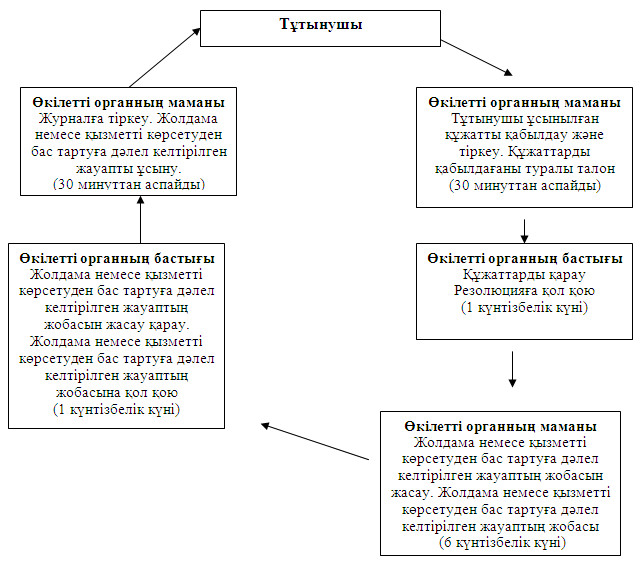 
					© 2012. Қазақстан Республикасы Әділет министрлігінің «Қазақстан Республикасының Заңнама және құқықтық ақпарат институты» ШЖҚ РМК
				N
Білім беретін мекемелерінің атауы
Заңды мекен жайы
Телефон
Сайт мекен
жайы
1
2
3
4
5
1."Ақтоғай ауданының Абай атындағы жалпы білім беретін орта мектебі" мемлекеттік мекемесіАқтоғай ауылы шағым ауданы 288(71841) 21-4-93жоқ2."Ақтоғай ауданының Махмет Қайырбаев атындағы жалпы білім беретін орта мектебі" мемлекеттік мекемесіАқтоғай ауылы Қайырбаев көшесі, 438(71841) 21-5-59kairbaeva. @mail.ru3."Ақтоғай ауданының Приреченск жалпы білім беретін орта мектебі" мемлекеттік мекемесіПриреченск ауылы Специалистов көшесі 128(71841) 41-0-28жоқ4."Ақтоғай ауданының Харков жалпы білім беретін орта мектебі" мемлекеттік мекемесіХарков ауылы Школьная көшесі 78(71841) 40-5-58жоқ5."Ақтоғай ауданының Енбекші жалпы білім беретін орта мектебі" мемлекеттік мекемесіБарлыбай ауылы Школьная көшесі 118(71841) 41-3-00жоқ6."Ақтоғай ауданының Шідерті жалпы білім беретін орта мектебі" мемлекеттік мекемесіБасқамыс ауылы 1 Мая көшесі 78(71841) 41-1-71жоқ7."Ақтоғай ауданының Х.Шаяхметов атындағы жалпы білім беретін орта мектебі" мемлекеттік мекемесіШуға ауылы Центральная көшесі 18(71841) 40-4-26жоқ8."Ақтоғай ауданының Қ.Ыдырысов атындағы жалпы білім беретін орта мектебі" мемлекеттік мекемесіӘуелбек ауылы Школьная 18(71841) 40-2-67жоқ9."Ақтоғай ауданының Қараоба жалпы білім беретін орта мектебі" мемлекеттік мекемесіҚараоба ауылы Терешкова көшесі 18(71841) 40-1-79жоқ10."Ақтоғай ауданының Нығман Алшинов атындағы жалпы білім беретін Жалаулы орта мектебі" мемлекеттік мекемесіИвановка ауылы Школьная көшесі 498(71841) 41-0-34жоқ11."Ақтоғай ауданының Естай атындағы жалпы білім беретін орта мектебі" мемлекеттік мекемесіЖолболды ауылы Школьная көшесі 28(71841) 41-2-16жоқ12."Ақтоғай ауданының Нығманов атындағы жалпы білім беретін орта мектебі" мемлекеттік мекемесіЖаңабет ауылы Школьная көшесі 138(71841) 40-8-68жоқ13."Ақтоғай ауданының Агрономия жалпы білім беретін орта мектебі" мемлекеттік мекемесіАндриановка ауылыШкольная көшесі 18(71841) 26-2-18жоқ14."Ақтоғай ауданының Мүткенов атындағы жалпы білім беретін орта мектебі" мемлекеттік мекемесіМүткенов ауылы Школьная көшесі 58(71841) 24-5-88жоқ15."Ақтоғай ауданының Шолақсор жалпы білім беретін орта мектебі" мемлекеттік мекемесіШолақсор ауылы 8 Марта көшесі 6(871842) 29-2-40жоқНегiзгi үдерiстiң (жұмыс барысының, ағымның) iс-әрекетi
1Іс-әрекеттің N (жұмыс ағымы, жолы)123452Бiрлiктердің атауыУәкілетті органның маманыУәкілетті органның бастығыУәкілетті органныңмаманыУәкілетті органның бастығыУәкілетті органның маманы3Iс-әрекеттер (үдерiстiң, рәсімнің, операцияның) атауы және олардың сипаттамасыТұтынушы ұсынылған құжатты қабылдау және тіркеуҚұжаттарды қарауАнықтама немесе қызмет көрсетуден бас тартуға дәлел келтірілген жауаптың жобасын жасауАнықтама немесе қызмет көрсетуден бас тартуға дәлел келтірілген жауаптың жобасын қарауЖурналға тіркеу4Аяқталу нысаны (мәлiметтер, құжат, ұйымдастырушы иеленушi шешiмдер)Құжаттарды алу туралы талонРезолюцияға қол қоюАнықтама немесе қызмет көрсетуден бас тарту туралы жауаптың жобасыАнықтамаға немесе қызмет көрсетуден бас тарту туралы жауаптың жобасына қол қоюАнықтама немесе қызмет көрсетуден бас тарту туралы жауап беру5Орындау уақыттары30 минуттан аспайды1 жұмыс күні10 жұмыс күні2 жұмыс күні30 минуттан аспайды6Келесi iс-әрекеттiң нөмірi2 баған3 баған4 баған5 бағанN
Білім беретін мекемелерінің  атауы
Заңды мекен жайы
Телефон
Сайт мекен
жайы
1
2
3
4
5
1."Ақтоғай ауданының Абай атындағы жалпы білім беретін орта мектебі" мемлекеттік мекемесіАқтоғай ауылы шағым ауданы 288(71841) 21-4-93жоқ2."Ақтоғай ауданының Махмет Қайырбаев атындағы жалпы білім беретін орта мектебі" мемлекеттік мекемесіАқтоғай ауылы Қайырбаев көшесі, 438(71841) 21-5-59kairbaeva.@mail.ru3."Ақтоғай ауданының Приреченск жалпы білім беретін орта мектебі" мемлекеттік мекемесіПриреченск ауылы Специалистов көшесі 128(71841) 41-0-28жоқ4."Ақтоғай ауданының Харков жалпы білім беретін орта мектебі" мемлекеттік мекемесіХарков ауылы Школьная көшесі 78(71841) 40-5-58жоқ5."Ақтоғай ауданының Енбекші жалпы білім беретін орта мектебі" мемлекеттік мекемесіБарлыбай ауылы Школьная көшесі 118(71841) 41-3-00жоқ6."Ақтоғай ауданының Шідерті жалпы білім беретін орта мектебі" мемлекеттік мекемесіБасқамыс ауылы 1 Мая көшесі 78(71841) 41-1-71жоқ7."Ақтоғай ауданының Х.Шаяхметов атындағы жалпы білім беретін орта мектебі" мемлекеттік мекемесіШуға ауылы Центральная көшесі 18(71841) 40-4-26жоқ8."Ақтоғай ауданының Қ.Ыдырысов атындағы жалпы білім беретін орта мектебі" мемлекеттік мекемесіӘуелбек ауылы Школьная 18(71841) 40-2-67жоқ9."Ақтоғай ауданының Қараоба жалпы білім беретін орта мектебі" мемлекеттік мекемесіҚараоба ауылы Терешкова көшесі 18(71841) 40-1-79жоқ10."Ақтоғай ауданының Нығман Алшинов атындағы жалпы білім беретін Жалаулы орта мектебі" мемлекеттік мекемесіИвановка ауылы Школьная көшесі 498(71841) 41-0-34жоқ11."Ақтоғай ауданының Естай атындағы жалпы білім беретін орта мектебі" мемлекеттік мекемесіЖолболды ауылы Школьная көшесі 28(71841) 41-2-16жоқ12."Ақтоғай ауданының Нығманов атындағы жалпы білім беретін орта мектебі" мемлекеттік мекемесіЖаңабет ауылы Школьная көшесі 138(71841) 40-8-68жоқ13."Ақтоғай ауданының Агрономия жалпы білім беретін орта мектебі" мемлекеттік мекемесіАндриановка ауылы Школьная көшесі 18(71841) 26-2-18жоқ14."Ақтоғай ауданының Мүткенов атындағы жалпы білім беретін орта мектебі" мемлекеттік мекемесіМүткенов ауылы Школьная көшесі 58(71841) 24-5-88жоқ15."Ақтоғай ауданының Шолақсор жалпы білім беретін орта мектебі" мемлекеттік мекемесіШолақсор ауылы 8 Марта көшесі 6(871842) 29-2-40жоқНегiзгi үдерiстiң (жұмыс барысының, ағымның) iс-әрекетi)
1Іс-әрекеттің N (жұмыс ағымы, жолы)123452Бiрлiктердің  атауыУәкілетті органның маманыУәкілетті органның бастығыУәкілетті органның маманыУәкілетті органның бастығыУәкілетті органның маманы3Iс-әрекеттер (үдерiстiң, рәсімнің, операцияның) атауы және олардың сипаттамасыТұтынушы ұсынылған құжатты қабылдау және тіркеуҚұжаттарды қарауБұйрық немесе қызмет көрсетуден бас тартуға дәлел келтірілген жауаптың жобасын жасауБұйрық немесе қызмет көрсетуден бас тартуға дәлел келтірілген жауаптың жобасын қарауЖурналға тіркеу4Аяқталу нысаны (мәлiметтер, құжат, ұйымдастырушы-иеленушi шешiмдер)Құжаттарды алу туралы талонРезолюцияға қол қоюБұйрық немесе қызмет көрсетуден бас тарту туралы жауаптың жобасыБұйрыққа немесе қызмет көрсетуден бас тарту туралы жауаптың жобасына қол қоюБұйрық немесе қызмет көрсетуден бас тарту туралы жауап беру5Орындау уақыттары30 минут30 минут30 минуттан аспауы керек30 минуттан аспауы керек30 минуттан аспауы керек5Орындау уақыттары1 жұмыс күні1 жұмыс күні1 жұмыс күні1 жұмыс күні1 жұмыс күні6Келесi iс-әрекеттiң нөмірi2 баған3 баған4 баған5 бағанN
Білім беретін мекемелерінің  атауы
Заңды мекен жайы
Телефон
Сайт мекен
жайы
1
2
3
4
5
1."Ақтоғай ауданының Абай атындағы жалпы білім беретін орта мектебі" мемлекеттік мекемесіАқтоғай ауылы шағым ауданы 288(71841) 21-4-93жоқ2."Ақтоғай ауданының Махмет Қайырбаев атындағы жалпы білім беретін орта мектебі" мемлекеттік мекемесіАқтоғай ауылы Қайырбаев көшесі, 438(71841) 21-5-59kairbaeva.@mail.ru3."Ақтоғай ауданының Приреченск жалпы білім беретін орта мектебі" мемлекеттік мекемесіПриреченск ауылы Специалистов көшесі 128(71841) 41-0-28жоқ4."Ақтоғай ауданының Харков жалпы білім беретін орта мектебі" мемлекеттік мекемесіХарков ауылы Школьная көшесі 78(71841) 40-5-58жоқ5."Ақтоғай ауданының Енбекші жалпы білім беретін орта мектебі" мемлекеттік мекемесіБарлыбай ауылы Школьная көшесі 118(71841) 41-3-00жоқ6."Ақтоғай ауданының Шідерті жалпы білім беретін орта мектебі" мемлекеттік мекемесіБасқамыс ауылы 1 Мая көшесі 78(71841) 41-1-71жоқ7."Ақтоғай ауданының Х.Шаяхметов атындағы жалпы білім беретін орта мектебі" мемлекеттік мекемесіШуға ауылы Центральная көшесі 18(71841) 40-4-26жоқ8."Ақтоғай ауданының Қ.Ыдырысов атындағы жалпы білім беретін орта мектебі" мемлекеттік мекемесіӘуелбек ауылы Школьная 18(71841) 40-2-67жоқ9."Ақтоғай ауданының Қараоба жалпы білім беретін орта мектебі" мемлекеттік мекемесіҚараоба ауылы Терешкова көшесі 18(71841) 40-1-79жоқ10."Ақтоғай ауданының Нығман Алшинов атындағы жалпы білім беретін Жалаулы орта мектебі" мемлекеттік мекемесіИвановка ауылы Школьная көшесі 498(71841) 41-0-34жоқ11."Ақтоғай ауданының Естай атындағы жалпы білім беретін орта мектебі" мемлекеттік мекемесіЖолболды ауылы Школьная көшесі 28(71841) 41-2-16жоқ12."Ақтоғай ауданының Нығманов атындағы жалпы білім беретін орта мектебі" мемлекеттік мекемесіЖаңабет ауылы Школьная көшесі 138(71841) 40-8-68жоқ13."Ақтоғай ауданының Агрономия жалпы білім беретін орта мектебі" мемлекеттік мекемесіАндриановка ауылы Школьная көшесі 18(71841) 26-2-18жоқ14."Ақтоғай ауданының Мүткенов атындағы жалпы білім беретін орта мектебі" мемлекеттік мекемесіМүткенов ауылы Школьная көшесі 58(71841) 24-5-88жоқ15."Ақтоғай ауданының Шолақсор жалпы білім беретін орта мектебі" мемлекеттік мекемесіШолақсор ауылы 8 Марта көшесі 6(871842) 29-2-40жоқНегiзгi үдерiстiң (жұмыс барысының, ағымның) iс-әрекетi
1Іс-әрекеттің N (жұмыс ағымы, жолы)123452Бiрлiктердің атауыУәкілетті органның маманыУәкілетті органның бастығыУәкілетті органның маманыУәкілетті органның бастығыУәкілетті органның маманы3Iс-әрекеттер (үдерiстiң, рәсімнің, операцияның) атауы және олардың сипаттамасыТұтынушы ұсынылған құжатты қабылдау және тіркеуҚұжаттарды қарауБұйрық немесе қызмет көрсетуден бас тартуға дәлел келтірілген жауаптың жобасын жасауБұйрық немесе қызмет көрсетуден бас тартуға дәлел келтірілген жауаптың жобасын қарауЖурналға тіркеу4Аяқталу нысаны (мәлiметтер, құжат, ұйымдастырушы-иеленушi шешiмдер)Құжаттарды алу туралы талонРезолюцияға қол қоюБұйрық немесе қызмет көрсетуден бас тарту туралы жауаптың жобасыБұйрыққа немесе қызмет көрсетуден бас тарту туралы жауаптың жобасына қол қоюБұйрық немесе қызмет көрсетуден бас тарту туралы жауап беру5Орындау уақыттары10 минуттан артық емес30 минуттан артық емес1 жұмыс күні30 минуттан артық емес10 минуттан артық емес5Орындау уақыттары1 жұмыс күні1 жұмыс күні1 жұмыс күні1 жұмыс күні1 жұмыс күні6Келесi iс-әрекеттiң нөмірi2 баған3 баған4 баған5 бағанНегізгі үдерістің әрекеті (барысы, жұмыс ағымы)
1Іс-әрекеттің N (жұмыс ағымы, жолы)123452Бiрлiктердің атауыУәкілетті органның маманыУәкілетті органның басшысыУәкілетті органның маманыУәкілетті органның басшысыУәкілетті органның маманы3Iс-әрекеттер (үдерiстiң, рәсімнің, операцияның) атауы және олардың сипаттамасыТұтынушы ұсынылған құжатты қабылдау және тіркеуҚұжаттарды қарауЕскерту немесе қызметті көрсетуден бас тартуға дәлел келтірілген жауаптың жобасын жасауЕскерту немесе қызметті көрсетуден бас тартуға дәлел келтірілген жауаптың жобасын қарауЖурналға тіркеу4Аяқтау нысаны (мәлiметтер, құжат, ұйымдастырушылық-басқарушылық шешімдер)Құжатты қабылдағаны жөнінде талонРезолюцияға қол қоюЕскерту немесе қызметті көрсетуден бас тартуға дәлел келтірілген жауаптың жобасыЕскерту немесе қызметті көрсетуден бас тартуға дәлел келтірілген жауаптың жобасына қол қоюЕскерту немесе қызметті көрсетуден бас тартуға дәлел келтірілген жауапты ұсыну5Орындау мерзімі30 минуттан артық емес5 жұмыс күні5 жұмыс күні3 жұмыс күні30 минуттан артық емес6Келесі әрекеттің реті2 ағым3 баған4 баған5 баған1
Іс-әрекеттің N (жұмыс ағымы, жолы)
1
2
2Бiрлiктердің атауыУәкілетті органның маманыУәкілетті органның басшысы3Iс-әрекеттер (үдерiстiң, рәсімнің, операцияның) атауы және олардың сипаттамасыТұтынушыға ұсынылған құжатты қабылдау және тіркеуШартты әзірлеу4Аяқтау нысаны (мәлiметтер, құжат, ұйымдастырушылық-басқарушылық шешімдер)Шартқа қол қою, тұтынушыға беру5Орындау мерзімі30 минуттан артық емескемінде 30 минут5Орындау мерзімікемінде 30 минуткемінде 30 минут6Келесі әрекеттің реті2 бағанN
Білім беретін мекемелерінің атауы
Заңды мекен жайы
Телефон
Сайт мекенжайы
1
2
3
4
5
1."Ақтоғай ауданының Абай атындағы жалпы білім беретін орта мектебі" мемлекеттік мекемесіАқтоғай ауылы шағым ауданы 288(71841) 21-4-93жоқ2."Ақтоғай ауданының Махмет Қайырбаев атындағы жалпы білім беретін орта мектебі" мемлекеттік мекемесіАқтоғай ауылы Қайырбаев көшесі, 438(71841) 21-5-59kairbaeva.@mail.ru3."Ақтоғай ауданының Приреченск жалпы білім беретін орта мектебі" мемлекеттік мекемесіПриреченск ауылы Специалистов көшесі 128(71841) 41-0-28жоқ4."Ақтоғай ауданының Харков жалпы білім беретін орта мектебі" мемлекеттік мекемесіХарков ауылы Школьная көшесі 78(71841) 40-5-58жоқ5."Ақтоғай ауданының Енбекші жалпы білім беретін орта мектебі" мемлекеттік мекемесіБарлыбай ауылы Школьная көшесі 118(71841) 41-3-00жоқ6."Ақтоғай ауданының Шідерті жалпы білім беретін орта мектебі" мемлекеттік мекемесіБасқамыс ауылы 1 Мая көшесі 78(71841) 41-1-71жоқ7."Ақтоғай ауданының Х.Шаяхметов атындағы жалпы білім беретін орта мектебі" мемлекеттік мекемесіШуға ауылы Центральная көшесі 18(71841) 40-4-26жоқ8."Ақтоғай ауданының Қ.Ыдырысов атындағы жалпы білім беретін орта мектебі" мемлекеттік мекемесіӘуелбек ауылы Школьная 18(71841) 40-2-67жоқ9."Ақтоғай ауданының Қараоба жалпы білім беретін орта мектебі" мемлекеттік мекемесіҚараоба ауылы Терешкова көшесі 18(71841) 40-1-79жоқ10."Ақтоғай ауданының Нығман Алшинов атындағы жалпы білім беретін Жалаулы орта мектебі" мемлекеттік мекемесіИвановка ауылы Школьная көшесі 498(71841) 41-0-34жоқ11."Ақтоғай ауданының Естай атындағы жалпы білім беретін орта мектебі" мемлекеттік мекемесіЖолболды ауылы Школьная көшесі 28(71841) 41-2-16жоқ12."Ақтоғай ауданының Нығманов атындағы жалпы білім беретін орта мектебі" мемлекеттік мекемесіЖаңабет ауылы Школьная көшесі 138(71841) 40-8-68жоқ13."Ақтоғай ауданының Агрономия жалпы білім беретін орта мектебі" мемлекеттік мекемесіАндриановка ауылы Школьная көшесі 18(71841) 26-2-18жоқ14."Ақтоғай ауданының Мүткенов атындағы жалпы білім беретін орта мектебі" мемлекеттік мекемесіМүткенов ауылы Школьная көшесі 58(71841) 24-5-88жоқ15."Ақтоғай ауданының Шолақсор жалпы білім беретін орта мектебі" мемлекеттік мекемесіШолақсор ауылы 8 Марта көшесі 6(871842) 29-2-40жоқНегізгі үдерістің әрекеті (барысы, жұмыс ағымы)
1Іс-әрекеттің N (жұмыс ағымы, жолы)123452Бiрлiктердің  атауыУәкілетті органның маманыУәкілетті органның бастығыУәкілетті органныңмаманыУәкілетті органның бастығыУәкілетті органның маманы3Iс-әрекеттер (үдерiстiң, рәсімнің, операцияның) атауы және олардың сипаттамасыТұтынушы ұсынылған құжатты қабылдау және тіркеуҚұжаттарды қарауБілім туралы құжаттың телнұсқасы немесе қызмет көрсетуден бас тартуға дәлел келтірілген жауаптың жобасын жасауБілім туралы құжаттың телнұсқасы немесе қызмет көрсетуден бас тартуға дәлел келтірілген жауаптың жобасын қарауЖурналға тіркеу4Аяқтау нысаны (мәлiметтер, құжат, ұйымдастырушылық-басқарушылық шешімдер)Құжаттарды алу туралы талонРезолюцияға қол қоюБілім туралы құжаттың телнұсқасы немесе қызмет көрсетуден бас тарту туралы жауаптың жобасыБілім туралы құжаттың телнұсқасына немесе қызмет көрсетуден бас тарту туралы жауаптың жобасына қол қоюХабарландыру немесе қызмет көрсетуден бас тарту туралы жауап беру5Орындау мерзімі20 минуттан артық емес1 күнтізбелік күні6 күнтізбелік күні1 күнтізбелік күні20 минуттан артық емес6Келесі жұмыстың номері2 баған3 баған4 баған5 бағанНегізгі үдерістің әрекеті (барысы, жұмыс ағымы)
1Іс-әрекеттің N (жұмыс ағымы, жолы)123452Бiрлiктердің атауыУәкілетті органның маманыУәкілетті органның басшысыУәкілетті органның маманыУәкілетті органның басшысыУәкілетті органның маманы3Iс-әрекеттер (үдерiстiң, рәсімнің, операцияның) атауы және олардың сипаттамасыТұтынушы ұсынылған құжатты қабылдау және тіркеуҚұжаттарды қарауЕскерту немесе қызметті көрсетуден бас тартуға дәлел келтірілген жауаптың жобасын жасауЕскерту немесе қызметті көрсетуден бас тартуға дәлел келтірілген жауаптың жобасын жасау қарауЖурналға тіркеу4Аяқтау нысаны (мәлiметтер, құжат, ұйымдастырушылық-басқарушылық шешімдер)Құжатты қабылдағаны жөнінде қолхатРезолюцияға қол қоюЕскерту немесе қызметті көрсетуден бас тартуға дәлел келтірілген жауаптың жобасыЕскерту немесе қызметті көрсетуден бас тартуға дәлел келтірілген жауаптың жобасына қол қоюЕскерту немесе қызметті көрсетуден бас тартуға дәлел келтірілген жауапты ұсыну5Орындау мерзімі30 минуттан артық емес1 жұмыс күні1 жұмыс күні1 жұмыс күні30 минуттан артық емес6Келесі әрекеттің реті2 баған3 баған4 баған5 бағанN
Білім беретін мекемелерінің  атауы
Заңды мекен жайы
Телефон
Сайт мекен
жайы
1
2
3
4
5
1."Ақтоғай ауданының Абай атындағы жалпы білім беретін орта мектебі" мемлекеттік мекемесіАқтоғай ауылы шағым ауданы 288(71841) 21-4-93жоқ2."Ақтоғай ауданының Махмет Қайырбаев атындағы жалпы білім беретін орта мектебі" мемлекеттік мекемесіАқтоғай ауылы Қайырбаев көшесі, 438(71841) 21-5-59kairbaeva.@mail.ru3."Ақтоғай ауданының Приреченск жалпы білім беретін орта мектебі" мемлекеттік мекемесіПриреченск ауылы Специалистов көшесі 128(71841) 41-0-28жоқ4."Ақтоғай ауданының Харков жалпы білім беретін орта мектебі" мемлекеттік мекемесіХарков ауылы Школьная көшесі 78(71841) 40-5-58жоқ5."Ақтоғай ауданының Енбекші жалпы білім беретін орта мектебі" мемлекеттік мекемесіБарлыбай ауылы Школьная көшесі 118(71841) 41-3-00жоқ6."Ақтоғай ауданының Шідерті жалпы білім беретін орта мектебі" мемлекеттік мекемесіБасқамыс ауылы 1 Мая көшесі 78(71841) 41-1-71жоқ7."Ақтоғай ауданының Х.Шаяхметов атындағы жалпы білім беретін орта мектебі" мемлекеттік мекемесіШуға ауылы Центральная көшесі 18(71841) 40-4-26жоқ8."Ақтоғай ауданының Қ.Ыдырысов атындағы жалпы білім беретін орта мектебі" мемлекеттік мекемесіӘуелбек ауылы Школьная 18(71841) 40-2-67жоқ9."Ақтоғай ауданының Қараоба жалпы білім беретін орта мектебі" мемлекеттік мекемесіҚараоба ауылы Терешкова көшесі 18(71841) 40-1-79жоқ10."Ақтоғай ауданының Нығман Алшинов атындағы жалпы білім беретін Жалаулы орта мектебі" мемлекеттік мекемесіИвановка ауылы Школьная көшесі 498(71841) 41-0-34жоқ11."Ақтоғай ауданының Естай атындағы жалпы білім беретін орта мектебі" мемлекеттік мекемесіЖолболды ауылы Школьная көшесі 28(71841) 41-2-16жоқ12."Ақтоғай ауданының Нығманов атындағы жалпы білім беретін орта мектебі" мемлекеттік мекемесіЖаңабет ауылы Школьная көшесі 138(71841) 40-8-68жоқ13."Ақтоғай ауданының Агрономия жалпы білім беретін орта мектебі" мемлекеттік мекемесіАндриановка ауылы Школьная көшесі 18(71841) 26-2-18жоқ14."Ақтоғай ауданының Мүткенов атындағы жалпы білім беретін орта мектебі" мемлекеттік мекемесіМүткенов ауылы Школьная көшесі 58(71841) 24-5-88жоқ15."Ақтоғай ауданының Шолақсор жалпы білім беретін орта мектебі" мемлекеттік мекемесіШолақсор ауылы 8 Марта көшесі 6(871842) 29-2-40жоқНегізгі үдерістің әрекеті (барысы, жұмыс ағымы)
1Іс-әрекеттің N (жұмыс ағымы, жолы)123452Бiрлiктердің атауыУәкілетті органның маманыУәкілетті органның бастығыУәкілетті органның маманыУәкілетті органның бастығыУәкілетті органның маманы3Iс-әрекеттер (үдерiстiң, рәсімнің, операцияның) атауы және олардың сипаттамасыТұтынушы ұсынылған құжатты қабылдау және тіркеуҚұжаттарды қарауЖолдама немесе қызметті көрсетуден бас тартуға дәлел келтірілген жауаптың жобасын жасауЖолдама немесе қызметті көрсетуден бас тартуға дәлел келтірілген жауаптың жобасын жасау қарауЖурналға тіркеу4Аяқталу нысаны (мәлiметтер, құжат, ұйымдастырушы-иеленушi шешiмдер)Құжатты қабылдағаны жөнінде қолхатРезолюцияға қол қоюЖолдама немесе қызметті көрсетуден бас тартуға дәлел келтірілген жауаптың жобасыЖолдама немесе қызметті көрсетуден бас тартуға дәлел келтірілген жауаптың жобасына қол қоюЖолдама немесе қызметті көрсетуден бас тартуға дәлел келтірілген жауапты ұсыну5Орындау мерзімі30 минуттан аспайды1 күнтізбелік күні6 күнтізбелік күні1 күнтізбелік күні30 минуттан аспайды6Келесі әрекеттің реті2 баған3 баған4 баған5 баған